Подтвердите своё присутствие на занятии. Выполните задания лекционного занятия, составьте конспект.  Фото конспекта с решенными заданиями отправьте на почту elenabragina7@gmail.com до 04.10.21 включительно.  Работа должна быть решена в рамках рабочего времени, отведенного на занятие по математике.04.10 Системы линейных алгебраических уравнений. Правило Крамера.1) Закрепление знаний, умений и навыков по решению матричных уравнений (записать в конспект).Пример 1. Решить матричное уравнение: ∙ Х= .Решение.Выбираем формулу решения в соответствии с видом уравнения: Х =  ∙ ВОбозначим матрицы: А = , В = .Решим матричное уравнение по алгоритму:1) Найдём определитель матрицы А:   ∆ =  = 5∙1 – (-1)∙2 = 5 + 2 = 7 ≠ 02)Найдём алгебраические дополнения для всех элементов матрицы А:    = 1              = -(-1) = 1                                                                                                                            = - 2 = - 2                   = 53)Из полученных алгебраических дополнений составим присоединённую матрицу:   =4) транспонируем её:    = 5)Найдём обратную:   =  ∙  =  ∙ (умножать не нужно)6) Берём выбранную формулу Х =  ∙ В и применяем её:Х =  ∙    =  ∙  = (из первой матрицы для умножения берём строки, а из второй – столбцы) =  ∙  = (а теперь умножим матрицу на число) = .Ответ: .Ответьте на вопрос: как убедиться в том, что матрица Х найдена верно? (Записать вопрос и ответ).Пример 2. Решить матричное уравнение  ∙ Х= . Решить самостоятельно.2) Изучение нового материала. Записать определение системы линейных алгебраических уравнений (из лекции).3) Изучение нового материала. Записать определение совместности системы линейных алгебраических уравнений (из лекции).4) Изучение нового материала. Записать формулы Крамера (из лекции).5) Закрепление изученного материала (записать в конспект).Пример 1. Решить систему по формулам Крамера:Решение.Составим главный определитель системы, состоящий из числовых коэффициентов перед неизвестными, и вычислим его:∆ =  = (умножим элементы главной диагонали минус умножим элементы побочной диагонали) = 3∙ 2 - 1∙(-2) = 6 + 2 = 8 ≠ 0.Составим определитель для переменной х, заменив 1-й столбец на столбец свободных членов (после знака равно)):∆х =  = 4∙ 2 - 1∙(-2) = 8 + 2 = 10.Составим определитель для переменной у, заменив 2-й столбец на столбец свободных членов (после знака равно)):∆у =  = 3∙1 - 1∙4 = 3 - 4 = -1.Найдём значения неизвестных по формулам Крамера:х =  =  =  , у =  =  = - .Ответ: ( ; - ).Пример 2. Решить систему по формулам Крамера. Самостоятельно.6) Домашнее задание: изучить и составить конспект, решить систему по формулам Крамера: Лекция.Тема: Системы линейных алгебраических уравнений. Правило Крамера.План:1. Система линейных алгебраических уравнений. Общий вид.2. Совместность системы.3. Формулы Крамера.Литература:1. Рудавский Ю.К. Линейная алгебра и аналитическая геометрия: Учеб.учебник - Львов: Издательство «Бескид Бит», 2002. - 262с.2. Рудавский Ю.К. Сборник задач по линейнойалгебре и аналитическойгеометрии - Львов: Издательство «Бескид Бит», 2002. - 256с.3. Валеев К.Г. Высшая математика: Учеб. пособие: В 2-х ч.-М .: Финансы, 2001.-Ч.1.-546 с.4. Валеев К.Г. Высшая математика: Учеб. пособие: В 2-х ч.-М .: Финансы, 2002.-Ч.2.-451 с.Вопросы к самоконтролю:1)Назовитеколичествоуравнений иколичествонеизвестныхв системе линейных алгебраических уравнений.2) Определитекоэффициентысистемы и свободные членысистемы.3) Какая система считается совместной?4)Чтоявляетсярешениемсистемы?5)Чтотакоечастноерешениесистемы?6) Назовите формулу Крамера и поясните её составляющие.          Система m линейныхуравнений с n неизвестными - это система вида:                     (1)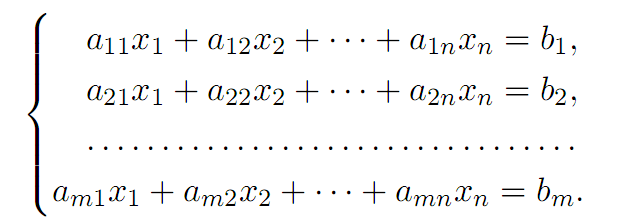 Элементыaijназываюткоэффициентамисистемыуравнений, которыеимеютдва индекса, первыйизкоторых и указывает на номер уравнения, содержащейданныйэлемент, а второй j - на номер неизвестной, рядом с которойразмещенэтоткоэффициент. Элементыbi - называютсясвободными членами.Решениемсистемы (1) называетсясовокупность чисел С1, С2, ... Сn, котораяпослеподстановки в систему (1) вместонеизвестных х1, х2, ... хn, превращают все уравнениясистемы в равенства (тождества). Заметим, что не каждая система линейныхуравненийимеетрешение.Если существует хотя бы одно решение системы линейных уравнений, то такая система называется совместной; в противном случае - несовместной.Совместная система линейныхуравненийназываетсяопределенной,еслионаимеетединственноерешение, инеопределенной,еслионаимеет множество решений.В случае, когдасистема не определена, то каждоееерешениеназываютчастнымрешениемсистемы. Множествовсехчастныхрешенийсистемыназываетсяобщимрешением.Пусть в системе (1) m = n. Тогдаопределитель, составленный из числовых коэффициентов перед неизвестными называется главным и его можно обозначить либо ∆ либо det А.Еслиdet А ≠ 0, то система совместна и ее решение можно найти по формулам Крамера: =, i=n, где i-го столбца столбцом свободных членов.Место занятия в расписанииМесто занятия в расписанииТемаЦелиЦелиЗадачиКонтрольныевопросы и заданияД/зДата04.10.21Системы линейных алгебраических уравнений. Правило Крамера.ДидактическаяОзнакомить студентов с общим видом систем линейных алгебраических уравнений, с формулами Крамера, начать формирование умений и навыков решения систем линейных алгебраических уравнений при помощи формул Крамера.1) Ознакомить с общим видом систем линейных алгебраических уравнений.2) Определить понятие совместности систем, главный определитель системы.3) Ознакомить студентов с формулами Крамера.4) Начать формирование умений и навыков решения систем линейных алгебраических уравнений при помощи формул Крамера.1)Назовите количество уравнений и количество неизвестных в системе линейных алгебраических уравнений.2) Определите коэффициентысистемы и свободные члены системы.3) Какая система считается совместной?4)Что является решением системы?5)Что такое частное решение системы?6) Назовите формулу Крамера и определите её составляющие.Изучить и составить конспект лекции, решить задание в конспекте.Группа2ТЭМСистемы линейных алгебраических уравнений. Правило Крамера.РазвивающаяРазвивать логическое мышление и память.1) Ознакомить с общим видом систем линейных алгебраических уравнений.2) Определить понятие совместности систем, главный определитель системы.3) Ознакомить студентов с формулами Крамера.4) Начать формирование умений и навыков решения систем линейных алгебраических уравнений при помощи формул Крамера.1)Назовите количество уравнений и количество неизвестных в системе линейных алгебраических уравнений.2) Определите коэффициентысистемы и свободные члены системы.3) Какая система считается совместной?4)Что является решением системы?5)Что такое частное решение системы?6) Назовите формулу Крамера и определите её составляющие.Изучить и составить конспект лекции, решить задание в конспекте.ПараIСистемы линейных алгебраических уравнений. Правило Крамера.ВоспитательнаяВоспитыватьлюбознательность и самостоятельность.1) Ознакомить с общим видом систем линейных алгебраических уравнений.2) Определить понятие совместности систем, главный определитель системы.3) Ознакомить студентов с формулами Крамера.4) Начать формирование умений и навыков решения систем линейных алгебраических уравнений при помощи формул Крамера.1)Назовите количество уравнений и количество неизвестных в системе линейных алгебраических уравнений.2) Определите коэффициентысистемы и свободные члены системы.3) Какая система считается совместной?4)Что является решением системы?5)Что такое частное решение системы?6) Назовите формулу Крамера и определите её составляющие.Изучить и составить конспект лекции, решить задание в конспекте.№ занят.11Системы линейных алгебраических уравнений. Правило Крамера.ВоспитательнаяВоспитыватьлюбознательность и самостоятельность.1) Ознакомить с общим видом систем линейных алгебраических уравнений.2) Определить понятие совместности систем, главный определитель системы.3) Ознакомить студентов с формулами Крамера.4) Начать формирование умений и навыков решения систем линейных алгебраических уравнений при помощи формул Крамера.1)Назовите количество уравнений и количество неизвестных в системе линейных алгебраических уравнений.2) Определите коэффициентысистемы и свободные члены системы.3) Какая система считается совместной?4)Что является решением системы?5)Что такое частное решение системы?6) Назовите формулу Крамера и определите её составляющие.Изучить и составить конспект лекции, решить задание в конспекте.